BURDUR DEVLET HASTANESİ COVİD-19 ACİL DÜZENİHastaneye tüm girişler tiraj çadırından olacak 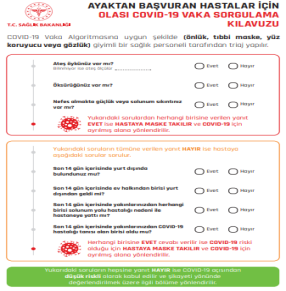 